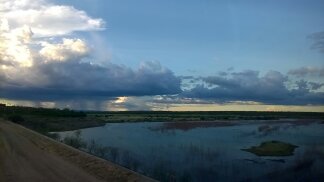 GOVERNO DO ESTADO DE PERNAMBUCOPaulo Henrique Saraiva CâmaraGovernador	SECRETARIA DE INFRAESTRUTURA E RECURSOS HÍDRICOSFernandha Batista LafayetteSecretáriaSECRETARIA EXECUTIVA DE RECURSOS HÍDRICOSSimone Rosa da SilvaSecretária ExecutivoAGÊNCIA PERNAMBUCANA DE ÁGUAS E CLIMA	Suzana Maria Gico Lima MontenegroDiretora-Presidente DIRETORIA DE REGULAÇÃO E MONITORAMENTOMaria Crystianne Fonseca RosalDiretora	GERÊNCIA DE MONITORAMENTO E FISCALIZAÇÃOMicaella R. Falcão de Moura Gerente Gilberto Queiroz de Lima FilhoCoordenador de Qualidade de Água Mauro Marinho de BarrosConsultorRafaela Vieira Ribeiro e Silvania Maria da SilvaTécnicas em HidrometeorologiaAnálise laboratorial: Agência Estadual de Meio Ambiente – CPRHAPRESENTAÇÃOEste Boletim apresenta o Monitoramento de Qualidade das Águas de 56 Reservatórios de Pernambuco, que totalizam 3.025,97 hm³, correspondendo a 96,2% da capacidade atual de acumulação de água do Estado. Destes reservatórios, 16 estão localizados na Região Metropolitana do Recife e Zona da Mata, 19 na região do Agreste e 21 na região do Sertão. As coletas de água foram realizadas nos meses de: março, abril e maio de 2019.Atualmente, são coletados e analisados 15 parâmetros, com uma periodicidade trimestral, necessários para os seguintes indicadores de qualidade da água bruta:Índice de Qualidade das Águas (IQA): é um índice que une parâmetros que interferem na qualidade da água para preservação da biota aquática e que interferem na qualidade para o consumo humano. Ele foi desenvolvido para avaliar a qualidade da água bruta visando seu uso para o abastecimento público, após tratamento. Os parâmetros utilizados são: Coliformes Fecais (NMP/100mL), pH, DBO (mg/L), Nitrogênio Total (mg/L), Fósforo Total (mg/L), Afastamento da Temperatura de Equilíbrio (°C), Turbidez (UNT), Resíduo Total (mg/L), Porcentagem do Oxigênio Dissolvido de Saturação (%).Índice de Estado Trófico (IET): classifica os corpos de água em diferentes graus de trofia, avaliando a qualidade da água quanto ao enriquecimento por nutrientes e seu efeito relacionado ao crescimento excessivo do fitoplâncton. O parâmetro utilizado para o cálculo deste índice é o Fósforo Total (µg/L). Os corpos d`água são assim classificados:Ultraoligotrófico– produtividade primária (surgimento de algas e microrganismos) muito baixa e concentrações insignificantes de nutrientes que não acarretam em prejuízos aos usos da água; Oligotrófico– baixa produtivida de primária e concentrações de nutrientes, não ocorrendo interferências indesejáveis sobre os usos da água;Mesotrófico-produtividade primária intermediária, com possíveis implicações sobre a qualidade da água, mas em níveis aceitáveis na maioria dos casos;Eutrófico-alta produtivida de primária em relação às condições naturais, com redução da transparência, em geral afetados por atividades antrópicas, nos quais ocorrem alterações indesejáveis na qualidade da água decorrentes do aumento da concentração de nutrientes e interferências nos seus múltiplos usos;Supereutrófico-alta produtividade primária em relação às condições naturais, de baixa transparência, em geral afetados por atividades antrópicas, nos quais ocorrem com freqüência alterações indesejáveis na qualidade da água, como a ocorrência de episódios florações de algas, e interferências nos seus múltiplos usos; Hipereutrófico–afetados significativamente pelas elevadas concentrações de matéria orgânica e nutrientes, com comprometimento acentuado nos seus usos, associado a episódios florações de algas ou mortandades de peixes, com consequências indesejáveis para seus múltiplos usos, inclusive sobre as atividades pecuárias nas regiões ribeirinhas.Teste de Ecotoxicidade Aguda ou Teste de Toxicidade Aguda (TTA): visam avaliar se a água analisada tem algum agente tóxico que provoque efeito nocivo agudo aos organismos. Risco de salinização: risco de salinização do solo devido à utilização de água do manancial para irrigação. O parâmetro utilizado é a condutividade elétrica (µS/cm a 25°C).MAPA DE LOCALIZAÇÃO DOS PONTOS DE COLETA 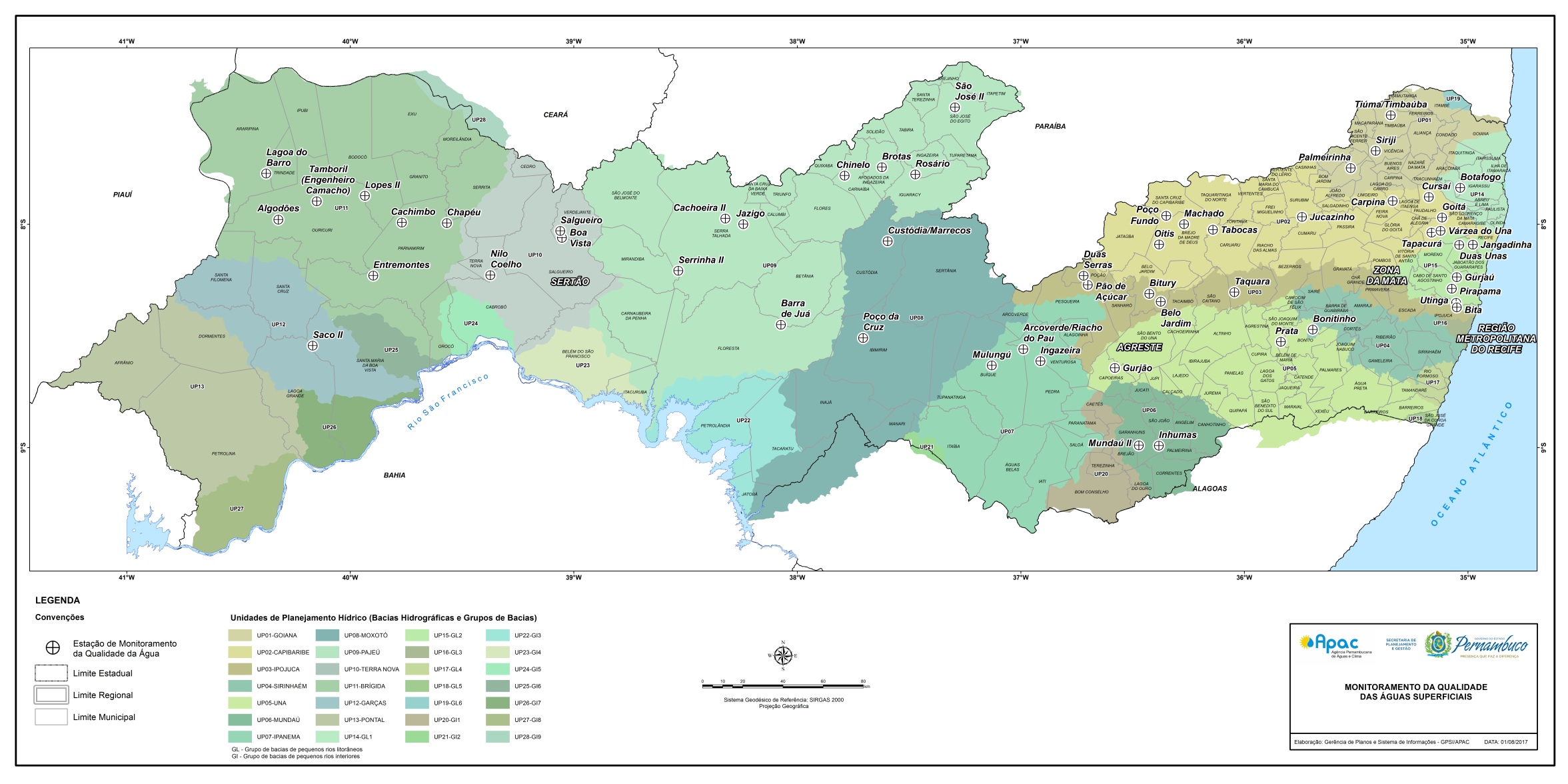 INDICADORES DE QUALIDADE DE ÁGUA*Sem resultado de análise de clorofila a ou Fósforo Total.**Não foi possível quantificar ou erro no parâmetro de Oxigênio Dissolvido.*** Índice de Teste de Toxidade Aguda  em Daphnia.**** Falha na coleta/preservação de amostra como DBO5,20.ANÁLISE DOS RESULTADOSRMR e Zona da MataAnalisando os reservatórios monitorados localizados na RMR e Zona da Mata, temos que dos 16 (dezesseis) reservatórios monitorados, 13 (treze) tinham volume de água que possibilitaram a coleta, destes 100% apresentaram Índice de Qualidade de Água (IQA) entre bom e regular. Dos reservatórios monitorados 54% apresentam índice de Estado Trófico (IET) entre Supereutrófico e Hipereutrófico, 15% encontram-se  Mesotrófico, e 31% Eutrófico. Demonstrando que os reservatórios desta região não sofreram aporte significativo de água nos meses  que antecede a quadra chorosa da região de 2019. Observando uma concentrações elevadas de clorofila a e nutrientes como nitrogênio e fósforo nos seguintes reservatórios: Goitá e Jangadinha.Apenas o reservatório Carpina continua apresentando alto risco de salinização solo, caso a água seja utilizada para irrigação, sendo um reflexo dos baixos volumes de acumulação. Todos os reservatórios da RMR e Zona da Mata podem ser utilizados para abastecimento humano, desde que a água receba tratamento adequado, conforme determinação do Ministério da Saúde (Fundação Nacional de Saúde 2003).AgresteAnalisando os reservatórios monitorados localizados no Agreste, temos 16 (dezesseis) reservatórios, de um total de 19 (dezenove) monitorados, possuíam quantidade de água suficiente para a avaliação de qualidade de água no período da coleta. Destes 88% apresentaram Índice de Qualidade de Água (IQA) regular, sendo reflexo de um maior aporte de água, devido as características climatológicas da região onde as barragens se encontra-se localizadas. Dos reservatórios monitorados 88% apresentam índice de Estado Trófico (IET) entre Hipereutrófico e Supereutrófico, pois o aporte de água não foi significativo para melhora o Estado Trófico dos Mananciais do Agreste do Estado. Observou-se concentrações elevadas de clorofila a e nutrientes como nitrogênio e fósforo nos seguintes reservatórios: Oitis, Belo Jardim, Arcoverde, Mulungu, Ingazeira, Poço Fundo e Tabocas. Infere-se a formação de florações através da elevação do valor do parâmetro de Clorofila a > 20,00µg/l.No entanto, todos os reservatórios podem ser utilizados para abastecimento humano, desde que a água receba tratamento adequado, conforme determinação do Ministério da Saúde (Fundação Nacional de Saúde 2003). SertãoAnalisando os reservatórios monitorados localizados no Sertão, temos que dos 21 (vinte e um) reservatórios monitorados, 20 (vinte) foram analisados, 80% possuem IQA regular, 5% possuem IQA ruim e 15% sem conseguir calcular IQA (por falha no procedimento de coleta e/ou preservação da amostra). Dos reservatórios monitorados 60% apresentam índice de Estado Trófico (IET) entre Supereutrófico e Hipereutrófico, 15% encontram-se  Mesotrófico, 20%  com IET Eutrófico e 5% sem conseguir calcular IET por falta do valor de clorofila a. Demonstrando que os reservatórios desta região não sofreram aporte significativo de água nos meses  que da quadra chorosa da região de 2019. Observando uma concentrações elevadas de clorofila a e nutrientes como nitrogênio e fósforo nos seguintes reservatórios: Cachimbo, Serrinha II, Entremontes, Terra Nova, Salgueiro, Jazigo e Chapéu.  O resultado demonstra mais uma vez que o aporte de água ainda não foi suficiente para recuperar o equilíbrio ecológico dos mananciais, após os anos de seca que a região vem enfrentando. Infere-se, através dos valores de Clorofila a > 20,00µg/l, a formação de florações de algas. No entanto, todos os reservatórios podem ser utilizados para abastecimento humano, desde que a água receba tratamento adequado, conforme determinação do Ministério da Saúde (Fundação Nacional de Saúde 2003). Apresentaram alto risco de salinização o reservatório de Algodões, chegando a esse resultado vem sendo obtido, devido aos baixos volumes ou volume morto de acumulação do reservatório.MesorregiãoBacia HidrográficaReservatórioMunicípioCapacidade de acumulação(10³m³)Data da coletaIQA (valor)IET (valor)IET (valor)IETIETTTARisco de SalinizaçãoRisco de SalinizaçãoRisco de SalinizaçãoVolume do reservatório(%)RMR e Zona da MataGoianaSirijiVicência17.26019/03/2019526060EutróficoEutrófico***BaixoBaixoBaixo64RMR e Zona da MataGoianaPalmeirinha Bom Jardim6.500Sem acesso---------22RMR e Zona da MataGoianaTiúma/Timbaúba Timbaubá6.109Sem acesso---------44RMR e Zona da MataCapibaribeGoitá Paudalho52.53628/05/20194466SupereutróficoSupereutróficoSupereutrófico***MédioMédioMédio3RMR e Zona da MataCapibaribeTapacurá São Lourenço da Mata94.20028/05/20194170HipereutróficoHipereutróficoHipereutrófico***BaixoBaixoBaixo24RMR e Zona da MataCapibaribeVárzea do Una São Lourenço da Mata11.56828/05/20195564SupereutróficoSupereutróficoSupereutrófico***BaixoBaixoBaixo28RMR e Zona da MataCapibaribeCursaí Paudalho13.00021/05/20195253MesotróficoMesotróficoMesotrófico***BaixoBaixoBaixo59RMR e Zona da MataCapibaribeCarpina Lagoa do Carro270.00022/05/20194368HipereutróficoHipereutróficoHipereutrófico***Muito AltoMuito AltoMuito Alto10RMR e Zona da MataUnaSerro AzulPalmares303.12009/05/2019515959EutróficoEutrófico***BaixoBaixoBaixo10RMR e Zona da MataGL1Botafogo Igarassu27.69020/03/2019526464SupereutróficoSupereutrófico***BaixoBaixoBaixo11RMR e Zona da MataGL2Jangadinha Jaboatão dos Guararapes-20/03/2019546363EutróficoEutrófico***BaixoBaixoBaixo-RMR e Zona da MataGL2Duas Unas Jaboatão dos Guararapes23.54929/05/2019416565SupereutróficoSupereutrófico***BaixoBaixoBaixo31RMR e Zona da MataGL2Pirapama Cabo de Santo Agostinho60.93727/03/201945585858Mesotrófico***BaixoBaixoBaixo58RMR e Zona da MataGL2Gurjaú Cabo de Santo Agostinho3.30027/03/201951636363Supereutrófico***BaixoBaixoBaixo58RMR e Zona da MataGL2Bita  Cabo de Santo Agostinho2.770SecoSecoSecoSecoSecoSecoSecoSecoSecoSecoSecoRMR e Zona da MataGL2Utinga  Cabo de Santo Agostinho10.27026/03/201952616161Eutrófico******Baixo2626Categoria de ResultadosÓTIMOBOAREGULARRUIMPÉSSIMOIQA100≥IQA>7979≥IQA>5151≥IQA>3636≥IQA>19IQA≤19SignificadoNecessário tratamento convencional para o abastecimento público.Necessário tratamento convencional para o abastecimento público.Necessário tratamento convencional para o abastecimento público.Necessário tratamento complementar para o abastecimento público.Necessário tratamento complementar para o abastecimento público.MesorregiãoBacia HidrográficaReservatórioMunicípioCapacidade de acumulação(10³m³)Data da coletaIQA (valor)IET (valor)IETTTARisco de SalinizaçãoVolume do reservatório (%)AGRESTECapibaribeOitisBrejo da Madre de Deus3.02022/05/20194569Hipereutrófico***Muito Alto-AGRESTECapibaribeJucazinhoSurubim327.036SecoSecoSecoSecoSecoSecoSecoAGRESTECapibaribeTabocas/Eng. Gercino PontesCaruaru13.60023/04/20194168Supereutrófico***Baixo7AGRESTECapibaribePoço FundoSanta Cruz do Capibaribe27.75028/05/20194466Supereutrófico***Médio11AGRESTECapibaribeMachadoBrejo da Madre de Deus1.59724/04/20194964Supereutrófico***Baixo20AGRESTEIpanemaIngazeiraVenturosa4.80020/05/20194067Supereutrófico***Médio58AGRESTEIpanemaArcoverde/Riacho do PauPedra16.80020/05/20193974Hipereutrófico***Médio18AGRESTEIpanemaMulunguBuíque1.28020/05/20194965Supereutrófico***Baixo-AGRESTEIpojucaTaquaraCaruaru1.34723/04/20194766Supereutrófico***Baixo26AGRESTEIpojucaBelo Jardim/Pedro Moura JrBelo Jardim30.74029/05/20194573Hipereutrófico***Alto1AGRESTEIpojucaBitury/Severino GuerraBelo Jardim17.77629/05/20193564Supereutrófico***Baixo1AGRESTEIpojucaDuas Serras Poção2.032SecoSecoSecoSecoSecoSecoSecoAGRESTEIpojucaPão de AçúcarPesqueira34.231SecoSecoSecoSecoSecoSecoSecoAGRESTEMundaúMundaú II/CajueiroGaranhuns19.28316/04/20195060Eutrófico***Médio80AGRESTEMundaúInhumasGaranhuns7.87316/04/20195265Supereutrófico***Baixo52AGRESTEUnaBonitinhoBonito1.83613/02/20194663Supereutrófico***Baixo-AGRESTEUnaPrataBonito42.14708/05/20195168Hipereutrófico***Baixo50AGRESTEUnaGurjãoSão Bento do Una3.84716/04/20194065Supereutrófico***Médio58UnaPau FerroQuipapá12.17508/05/20195131Ultraoligotrófico***Baixo90Categoria de ResultadosCategoria de ResultadosCategoria de ResultadosCategoria de ResultadosÓTIMOÓTIMOBOABOAREGULARREGULARRUIMRUIMRUIMRUIMRUIMPÉSSIMOPÉSSIMOPÉSSIMOIQAIQAIQAIQA100≥IQA>79100≥IQA>7979≥IQA>5179≥IQA>5151≥IQA>3651≥IQA>3636≥IQA>1936≥IQA>1936≥IQA>1936≥IQA>1936≥IQA>19IQA≤19IQA≤19IQA≤19SignificadoSignificadoSignificadoSignificadoNecessário tratamento convencional para o abastecimento público.Necessário tratamento convencional para o abastecimento público.Necessário tratamento convencional para o abastecimento público.Necessário tratamento convencional para o abastecimento público.Necessário tratamento convencional para o abastecimento público.Necessário tratamento convencional para o abastecimento público.Necessário tratamento complementar para o abastecimento público.Necessário tratamento complementar para o abastecimento público.Necessário tratamento complementar para o abastecimento público.Necessário tratamento complementar para o abastecimento público.Necessário tratamento complementar para o abastecimento público.Necessário tratamento complementar para o abastecimento público.Necessário tratamento complementar para o abastecimento público.Necessário tratamento complementar para o abastecimento público.MesorregiãoBacia HidrográficaReservatórioReservatórioMunicípioMunicípioCapacidade de acumulação(10³m³)Capacidade de acumulação(10³m³)Data da coletaData da coletaIQA (valor)IET (valor)IETTTATTARisco de SalinizaçãoVolume do reservatório (%)SERTÃOBrígidaCachimboCachimboParnamirimParnamirim31.20731.20720/03/201920/03/20194565Supereutrófico******Baixo6SERTÃOBrígidaChapéuChapéuParnamirimParnamirim188.000188.00020/03/201920/03/20194368Hipereutrófico******Baixo14SERTÃOBrígidaLopes IILopes IIBodocóBodocó23.93523.93520/03/201920/03/20194760Eutrófico******Baixo76SERTÃOBrígidaAlgodõesAlgodõesOuricuriOuricuri54.48254.48220/03/201920/03/20195063Supereutrófico******Alto-SERTÃOBrígidaLagoa do BarroLagoa do BarroTrindadeTrindade22.94822.94820/03/201920/03/20194764Supereutrófico******Médio9SERTÃOBrígidaEntremontesEntremontesParnamirimParnamirim339.334339.33426/03/201926/03/2019****71Hipereutrófico******Médio1SERTÃOBrígidaEng.Camacho / TamborilEng.Camacho / TamborilOuricuriOuricuri27.66527.66509/04/201909/04/2019**66Supereutrófico******Baixo22SERTÃOGarçaSaco IISaco IISanta Maria da Boa VistaSanta Maria da Boa Vista123.524123.52426/03/201926/03/201933*-******Médio4SERTÃOMoxotóCustódia / MarrecasCustódia / MarrecasCustódiaCustódia21.62321.62309/04/201909/04/2019**66Supereutrófico******Baixo15SERTÃOMoxotóEng. Francisco Sabóia / Poço da CruzEng. Francisco Sabóia / Poço da CruzIbimirimIbimirim504.000504.00010/04/201910/04/20194863Supereutrófico******Baixo11SERTÃOPajeúRosárioRosárioIguaracyIguaracy34.99034.99014/05/201914/05/20194462Eutrófico******Baixo24SERTÃOPajeúBrotasBrotasAfogados da IngazeiraAfogados da Ingazeira19.64019.64014/05/201914/05/20194559Eutrófico******Baixo99SERTÃOPajeúSerrinha IISerrinha IISerra TalhadaSerra Talhada311.080311.08009/04/201909/04/20194571Hipereutrófico******Baixo21SERTÃOPajeúSão José IISão José IISão Jose do EgitoSão Jose do Egito7.1527.15214/05/201914/05/20194756Mesotrófico******Baixo68SERTÃOPajeúCachoeira IICachoeira IISerra TalhadaSerra Talhada21.03121.03109/04/201909/04/20195557Mesotrófico******Baixo51SERTÃOPajeúBarra de JuáBarra de JuáFlorestaFloresta71.47471.47410/04/201910/04/20195162Eutrófico******Baixo36SERTÃOPajeúChineloChineloCarnaíbaCarnaíba3.4533.453SecoSecoSecoSecoSecoSecoSecoSecoSecoSERTÃOPajeúJazigoJazigoSerra TalhadaSerra Talhada15.54315.54309/04/201909/04/20194465Supereutrófico******Baixo99SERTÃOTerra NovaBoa VistaBoa VistaSalgueiroSalgueiro16.44816.44827/03/201927/03/20195057Mesotrófico******Baixo3SERTÃOTerra NovaSalgueiroSalgueiroSalgueiroSalgueiro14.69814.69827/03/201927/03/20194072Hipereutrófico******Baixo28SERTÃOTerra NovaNilo Coelho / Terra NovaNilo Coelho / Terra NovaTerra NovaTerra Nova22.71122.71126/03/201926/03/20193867Supereutrófico******Baixo85Categoria de ResultadosÓTIMOBOAREGULARRUIMPÉSSIMOIQA100≥IQA>7979≥IQA>5151≥IQA>3636≥IQA>19IQA≤19SignificadoNecessário tratamento convencional para o abastecimento público.Necessário tratamento convencional para o abastecimento público.Necessário tratamento convencional para o abastecimento público.Necessário tratamento complementar para o abastecimento público.Necessário tratamento complementar para o abastecimento público.